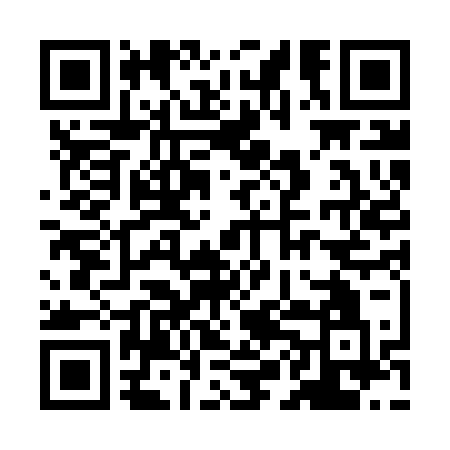 Ramadan times for Suuremoisa, EstoniaMon 11 Mar 2024 - Wed 10 Apr 2024High Latitude Method: Angle Based RulePrayer Calculation Method: Muslim World LeagueAsar Calculation Method: HanafiPrayer times provided by https://www.salahtimes.comDateDayFajrSuhurSunriseDhuhrAsrIftarMaghribIsha11Mon4:384:386:5412:374:156:216:218:3012Tue4:354:356:5112:374:176:246:248:3213Wed4:314:316:4812:374:196:266:268:3514Thu4:284:286:4612:364:216:286:288:3815Fri4:254:256:4312:364:236:316:318:4016Sat4:214:216:4012:364:256:336:338:4317Sun4:184:186:3712:354:276:356:358:4618Mon4:144:146:3412:354:296:386:388:4919Tue4:114:116:3112:354:306:406:408:5220Wed4:074:076:2812:354:326:426:428:5521Thu4:044:046:2512:344:346:456:458:5822Fri4:004:006:2212:344:366:476:479:0123Sat3:563:566:1912:344:386:496:499:0424Sun3:523:526:1612:334:406:526:529:0725Mon3:493:496:1312:334:416:546:549:1026Tue3:453:456:1012:334:436:566:569:1327Wed3:413:416:0812:324:456:596:599:1628Thu3:373:376:0512:324:477:017:019:1929Fri3:333:336:0212:324:497:037:039:2330Sat3:293:295:5912:324:507:067:069:2631Sun4:254:256:561:315:528:088:0810:291Mon4:214:216:531:315:548:108:1010:332Tue4:164:166:501:315:568:138:1310:363Wed4:124:126:471:305:578:158:1510:404Thu4:074:076:441:305:598:178:1710:435Fri4:034:036:411:306:018:208:2010:476Sat3:583:586:381:306:028:228:2210:517Sun3:543:546:351:296:048:248:2410:558Mon3:493:496:331:296:068:278:2710:599Tue3:443:446:301:296:078:298:2911:0310Wed3:393:396:271:286:098:318:3111:07